Разработка дистанционного урока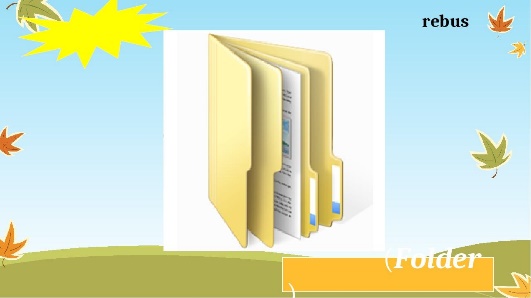 Горякина Светлана Владимировна, учитель информатики и ИКТ МБОУ «Школа №86 г. Донецка»Тема урока: Организация хранения информации в компьютере. Файлы. Папки. Работа с файлами и папками.Класс: 4Цель: сформировать у учащихся знания, умения и навыки работы с файлами и папками.Задачи:образовательныепознакомить с организацией хранения информации в компьютере;ввести понятие файла и папки;познакомить с действиями, выполняемыми с файлами и папками;научить выполнять основные действия с файлами и папками;отработать полученные знания в ходе выполнения практической работыразвивающиеразвить у учащихся логическое мышление, память, вниманиевоспитательныевоспитать трудолюбие, самостоятельность, интерес к предметуВид урока: дистанционный
Тип урока: урок комбинированного типа
Оборудование к уроку: компьютер с выходом в Интернет, рабочая тетрадь.
Ссылка на урок учащимся https://urok.carrd.co/Инструкция учащимся перед уроком-  длительность урока 30 минут;- работа за компьютером обязательна в присутствии взрослого с соблюдением правил техники безопасности. Все возникшие проблемы и неисправности при работе за компьютером решаются только взрослым;  - требования к компьютеру учащегося: ОС Windows, браузер (Chrome, Mozilla Firefox, Opera или др.) Дополнительные программы не требуются; -   самостоятельную работу по изучению темы урока учащийся выполняет по плану, представленному ниже.План урокаКлассная работаАктуализация знаний по изученной теме (4 мин)«Вспомним изученное»Учитель: на прошлом уроке мы изучили устройства компьютера, научились распределять их на устройства ввода и вывода. Закрепим полученные знания, выполнив интерактивное упражнение, перейдя по ссылке:Упражнение 1 https://learningapps.org/view6911304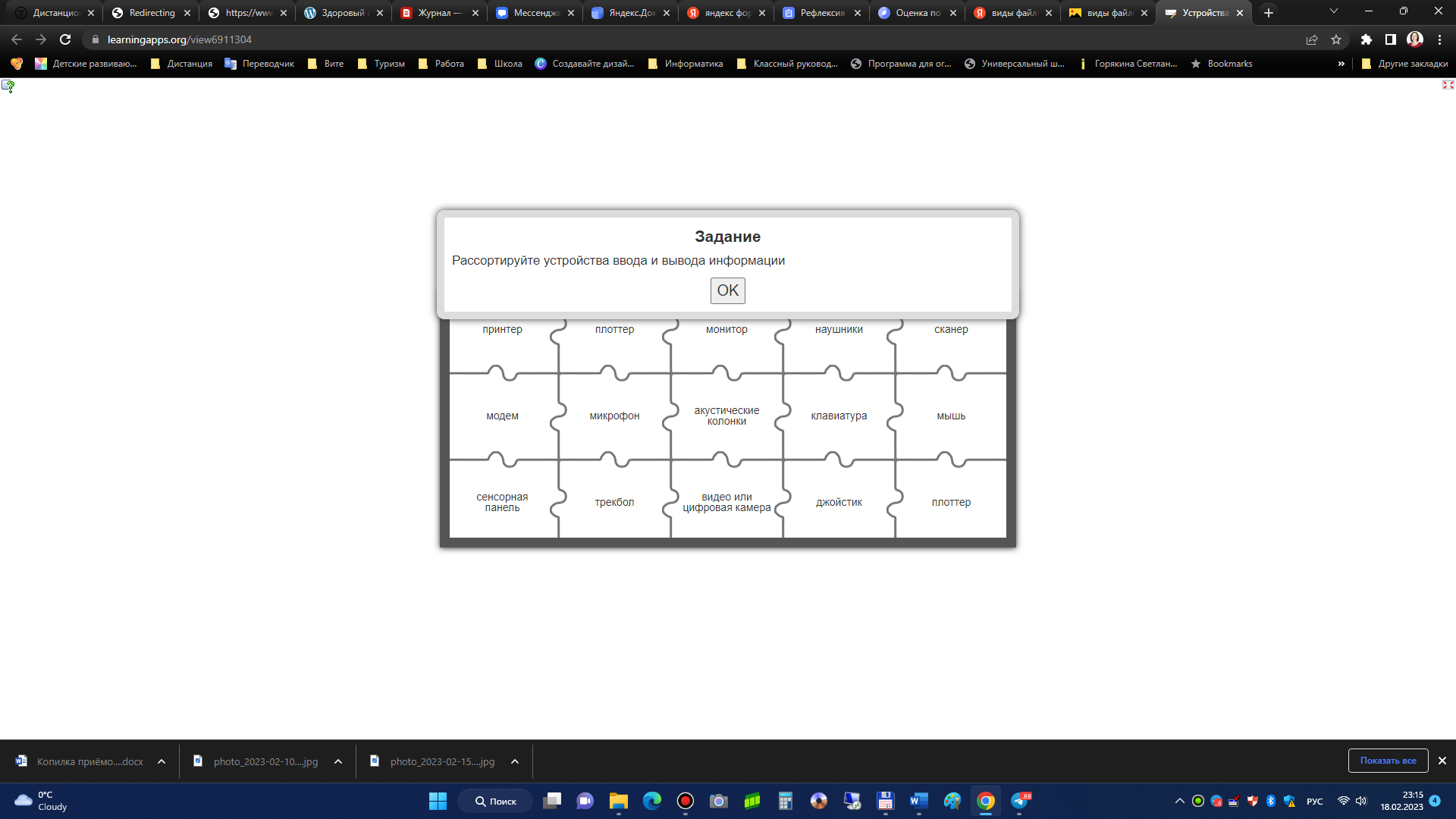 Упражнение 2 https://learningapps.org/view1742222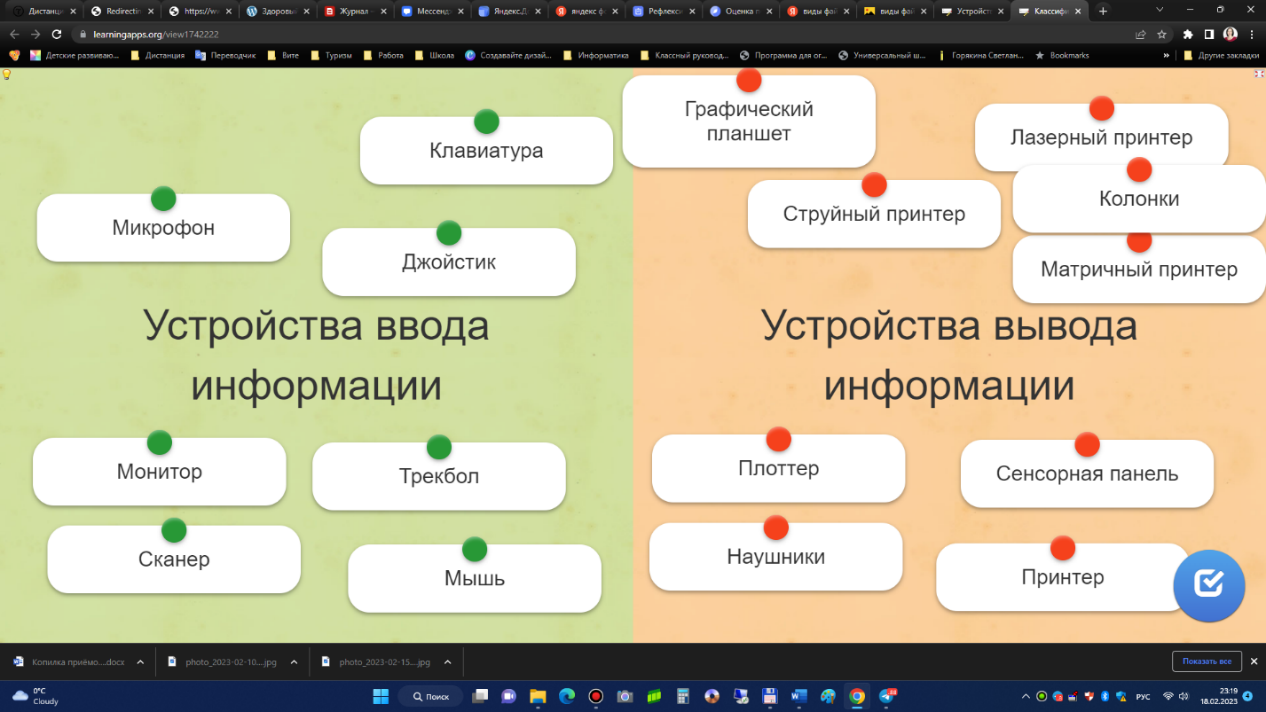 Знакомство с темой урока (2 мин)Чтобы узнать тему сегодняшнего урока, тебе нужно разгадать ребусы: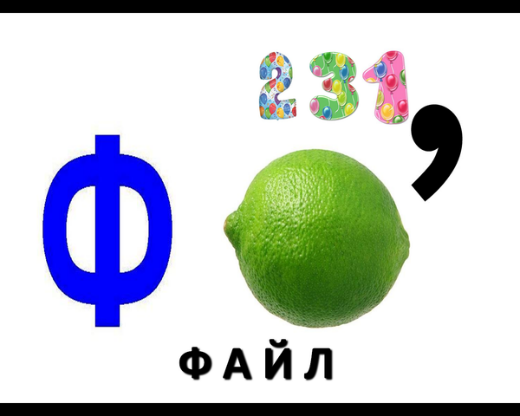 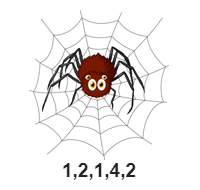 Мотивация учебной деятельности. (1 мин)«А зачем нам это знать?»Учитель: вся информация на компьютере хранится в виде файлов. Как любому офисному работнику при работе с большим количеством бумажных документов очень удобно раскладывать их по отдельным папкам, так и на компьютере нам важно сохранять порядок. Только вместо бумажных документов в них можно раскладывать разнообразные файлы. Файлов много и с ними нужно выполнять различные действия. Какие действия и как можно работать с файлами и папками мы и узнаем на этом уроке. Итак, тема урока «Файлы. Папки. Работа с файлами и папками»Ответы на ребусы: файл, папка.Изложение нового материала (8 мин)просмотр видео-объяснения учителя «Что такое файл и папка»  (4 мин) https://disk.yandex.ru/i/jyr-s0zDo1YXOgработа в тетради Запиши в тетрадь и запомни!Оптические диски, карты памяти, флешки, жёсткий диск (винчестер) – это электронные носители информации.Электронные данные хранятся на дисках в виде файлов. Каждый файл имеет имя. К файлам относятся: текстовый документ, рисунок, музыка, видеофильм, презентация.Имя файла состоит из двух частей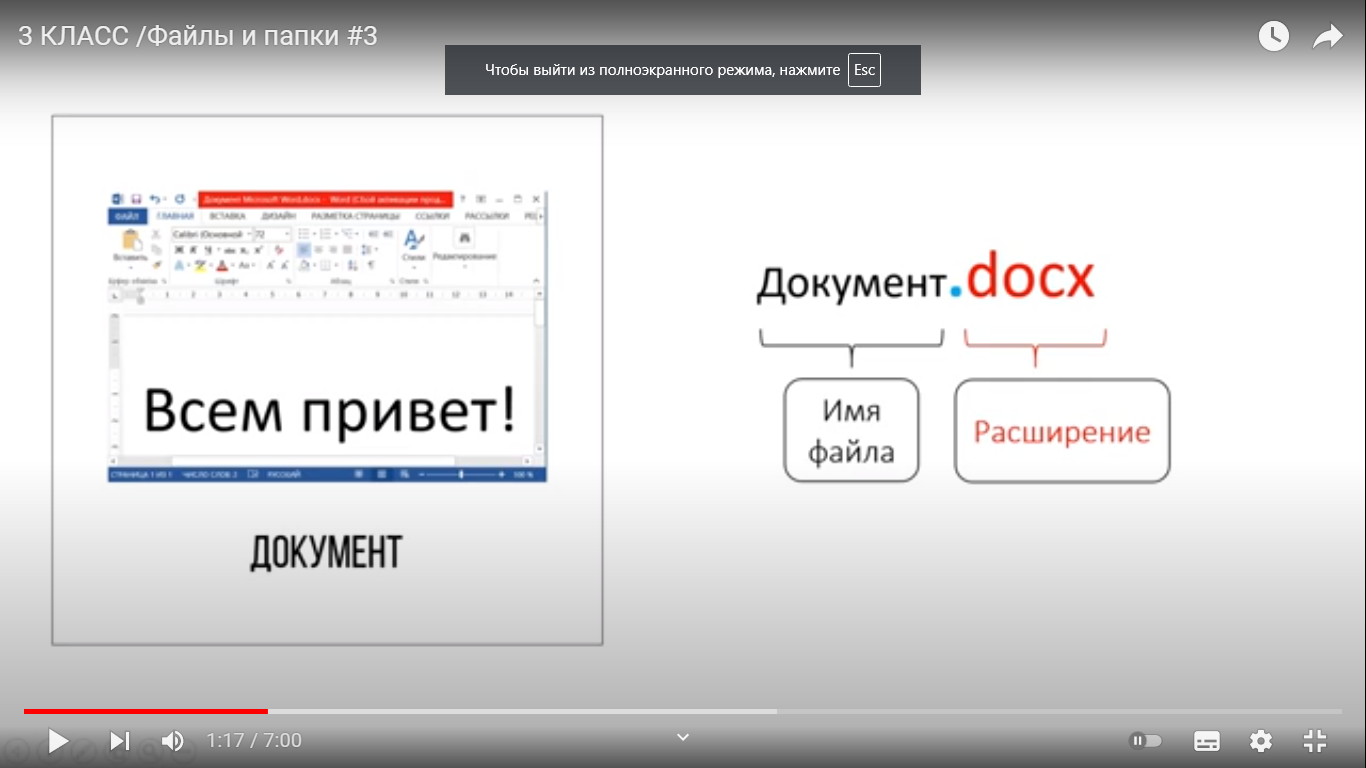 Расширение состоит из 3 или 4 латинских букв. 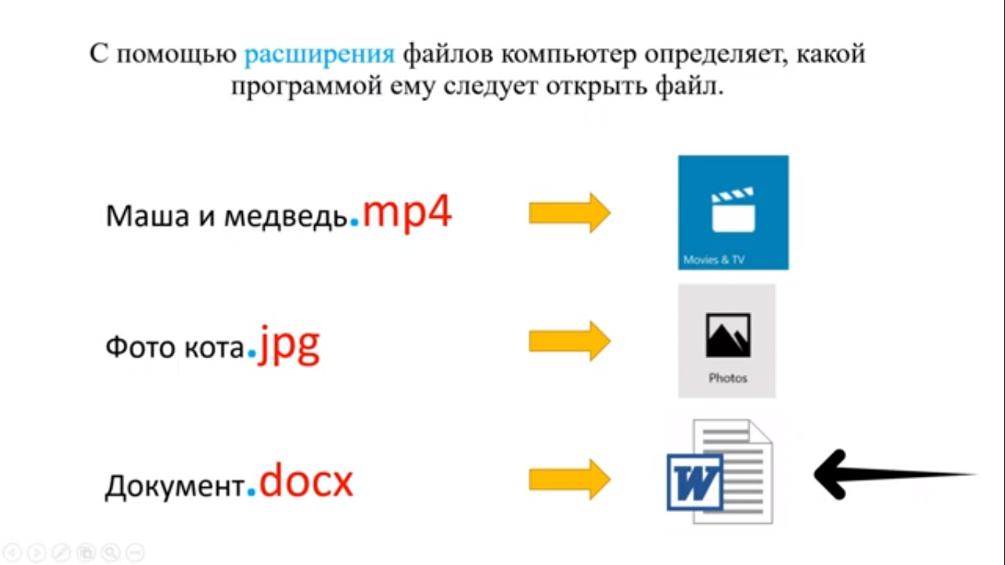 С помощью расширения файлов компьютер определяет, какой программой ему следует открыть файл. 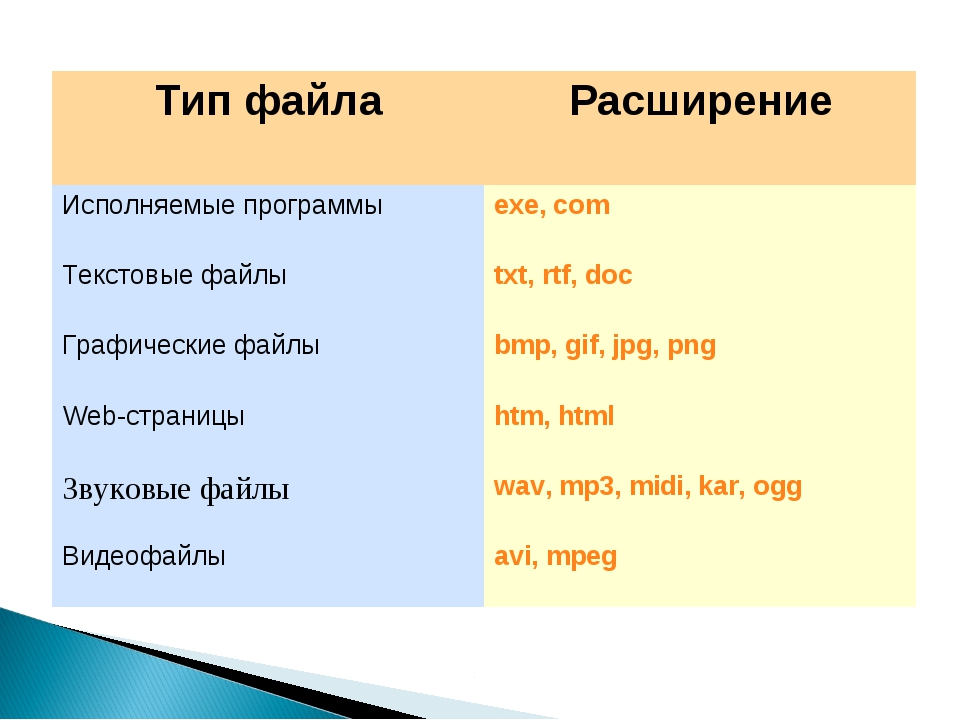 Папка – это место для хранения других папок или файлов. Действия с файлами и папками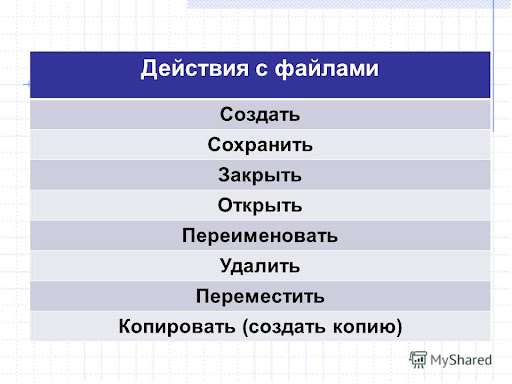 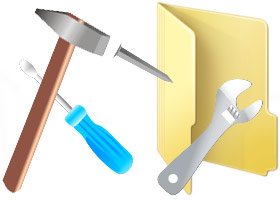 Физкультминутка (1 мин)https://disk.yandex.ru/d/7lsh5as6rvxuBQ Практическая работа (9 мин) 1) Видео инструкция учителя перед практической работой (4 мин)- просмотреть видеоинструкцию Работа с файлами и папкамиhttps://disk.yandex.ru/i/A7X7XtJmdKJMjw 2) Практическая работа (5 мин)Используемые сокращения:ЛК мыши - левая кнопка мышиПК мыши - правая кнопка мышиконтекстное меню - вызывается при нажатии 1 ПК (правой кнопкой мыши)Задания практической работы1)	На Рабочем столе создайте папку. Для этого в контекстном меню выберите пункт Создать и подпункт Папка (щелкните в любом месте на Рабочем столе ПК мыши). 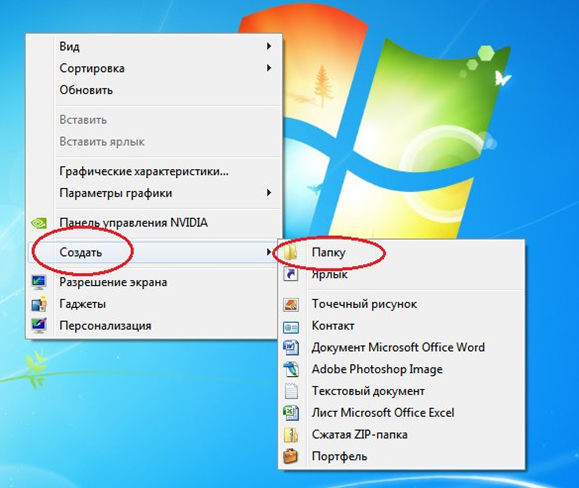 2)	 Переименуйте созданную папку в 4 Класс. (Для этого в контекстном меню папки выберите команду Переименовать. Введите новое имя: 4 Класс.)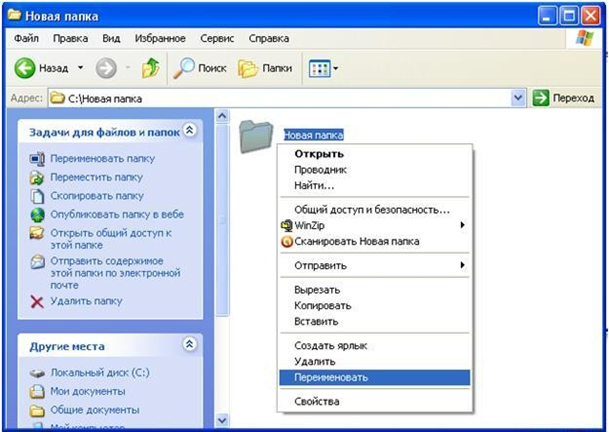 3)	Откройте папку 4 Класс (2 раза щелкнуть лк мыши по папке)4)	Создайте в папке 4 Класс собственную папку (имя папки - своя фамилия).5)	Откройте свою папку и создайте в ней текстовый документ. (Вызовите контекстное меню. Выполните команды: Создать —> Текстовый документ.)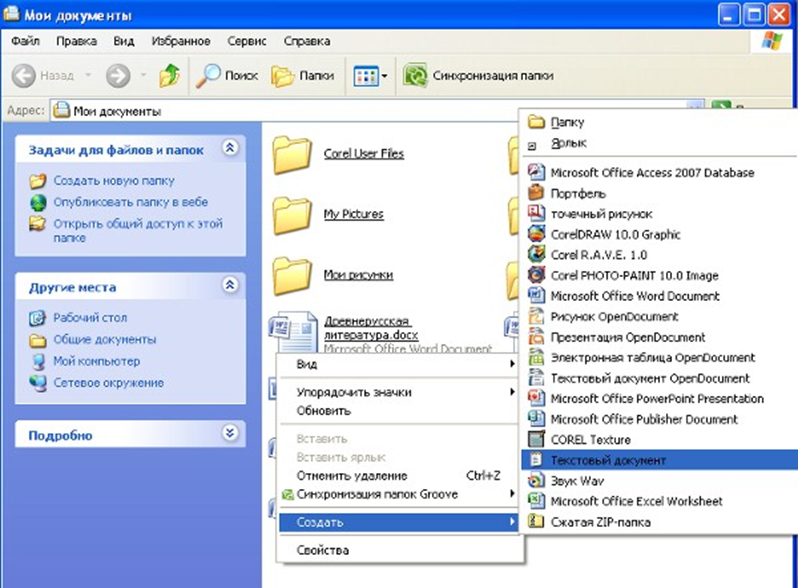 6)	Придайте документу название – свое имя.7)	Введите в документ свою фамилию, имя, отчество.8)	Сохраните текстовый документ. Выполните команду Файл —> Сохранить как...Закрепление изученного материала (3 мин)Учитель: чтобы проверить как ты усвоил новый материал, выполни несколько заданий: Рассмотри содержимое папки. Сколько папок и сколько файлов изображено?  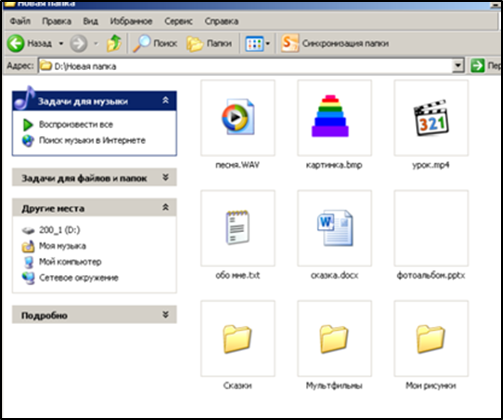 Ответ: Файлов 6               Папок 3Интерактивное упражнение https://learningapps.org/view4424317 
Выбери ответы на предложенные вопросы: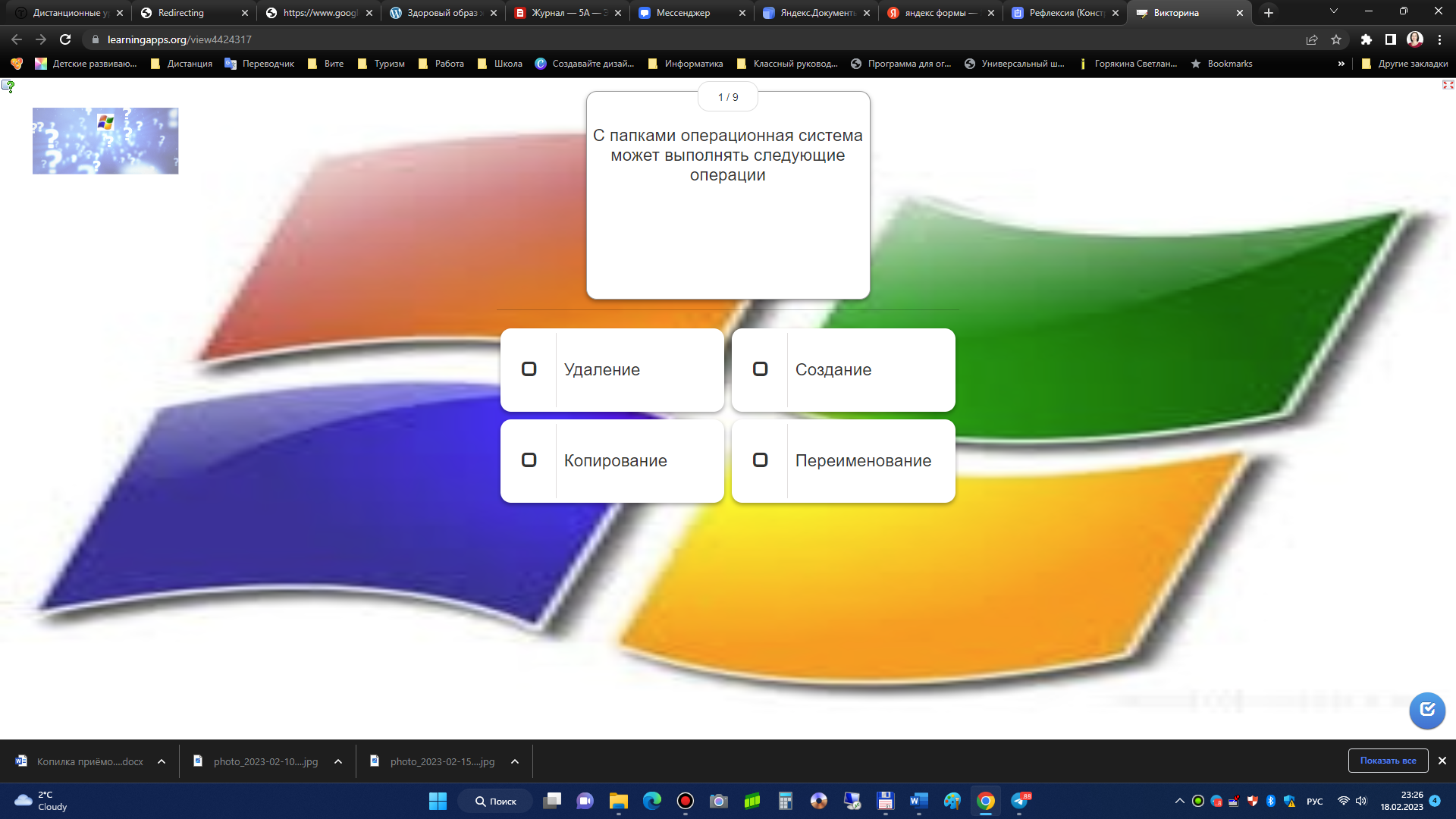 Упражнение «Типы файлов». Перед тобой указаны имена файлов. Выбери из них имена текстовых файлов, графических файлов, программ, звуковых файлов. https://learningapps.org/display?v=pt65u73bt23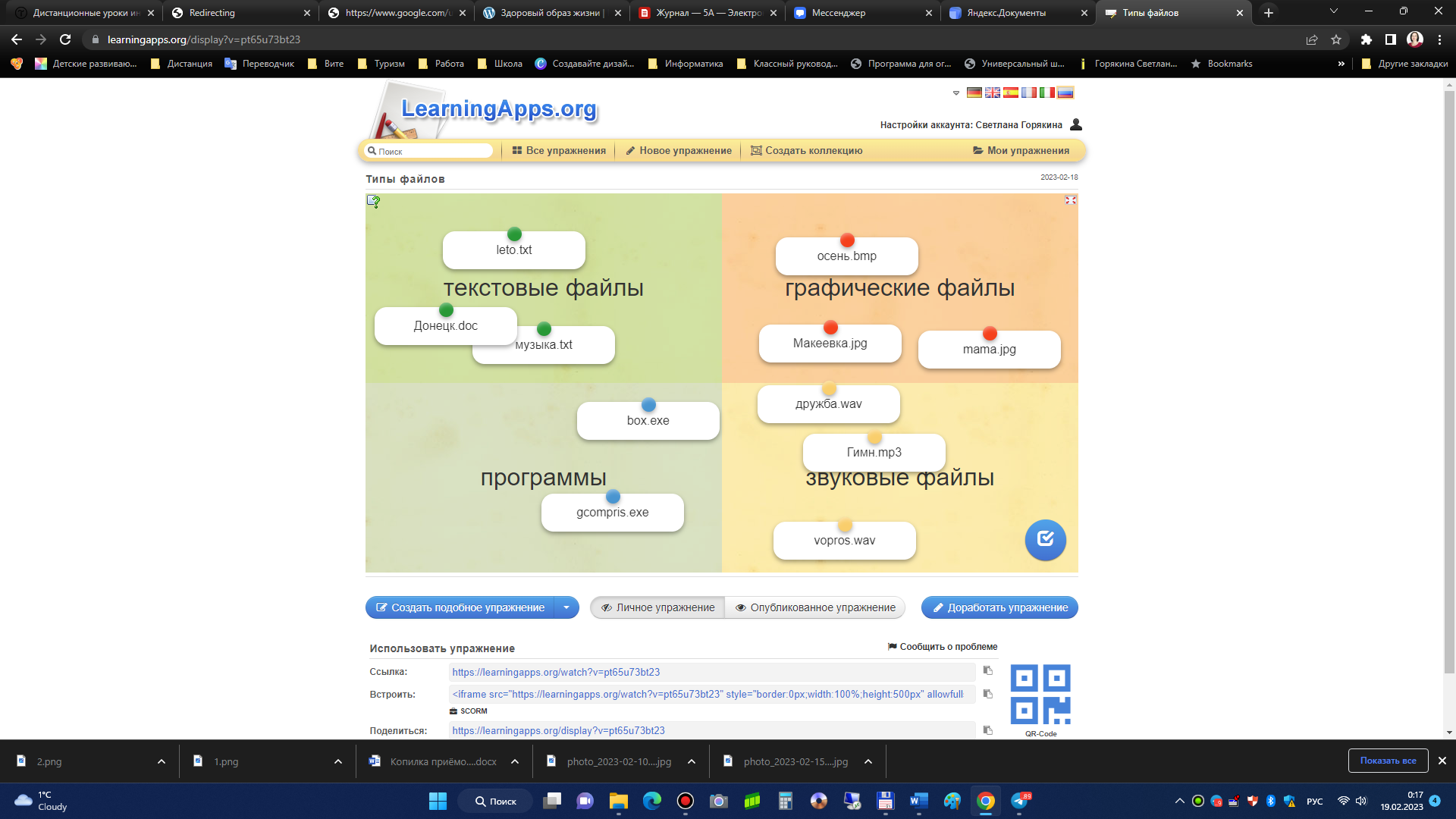 Подведение итогов урока (2 мин)Рефлексия.Учитель: а теперь, давай подведём итоги. На этом уроке ты знал, что такое файл и папка, какие бывают типы файлов, из чего состоит имя файла и что такое расширение файла, какие действия можно выполнить с файлами и папками. Ты научился выполнять основные операции по созданию файлов и папок. Эти знания тебе пригодятся в дальнейшем. Ну, а в заключении, я попрошу тебя оценить свою работу на уроке и ответить на несколько вопросов по ссылке  https://forms.yandex.ru/u/63f0e84c73cee75d9caed382/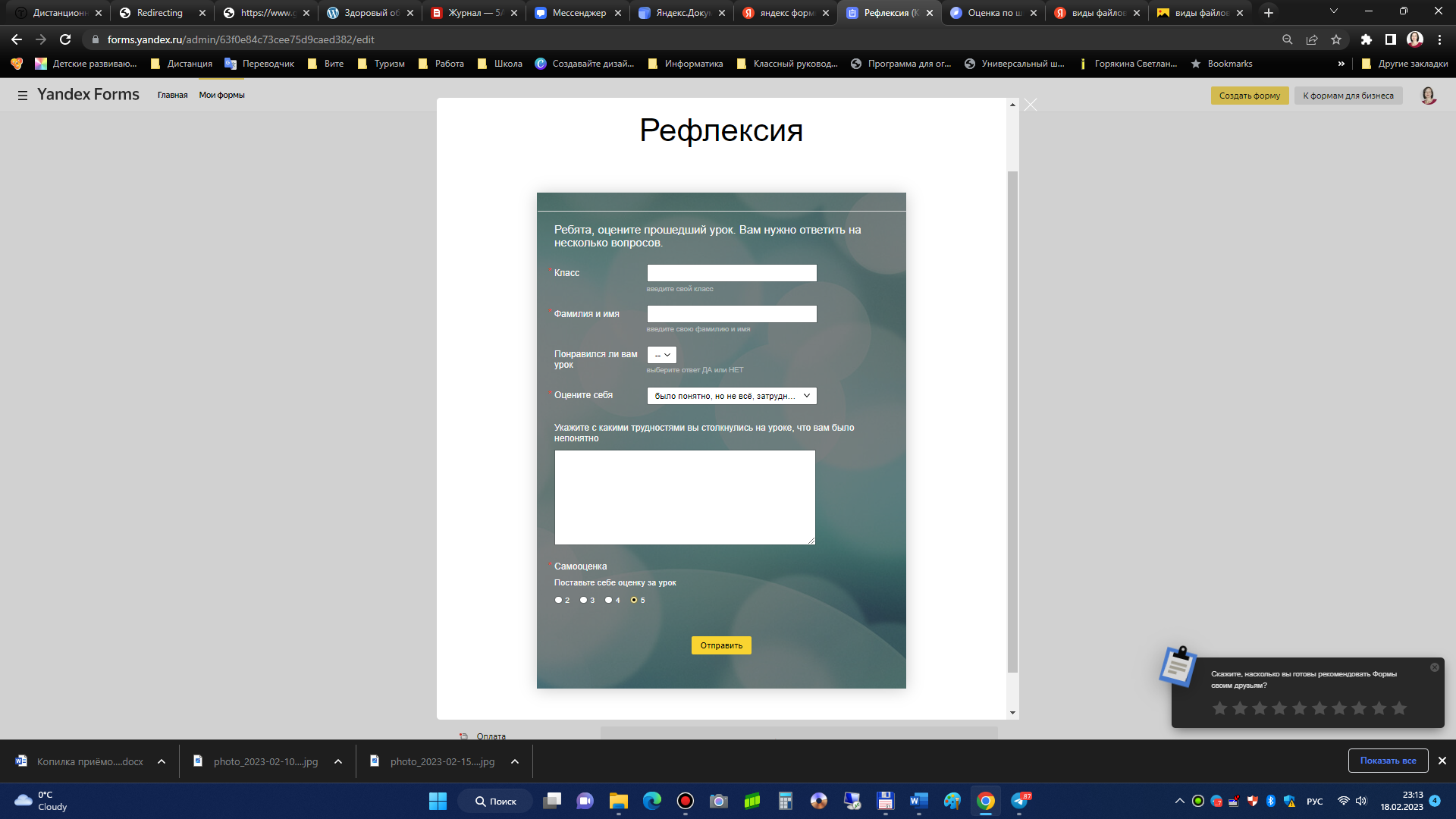 Домашняя работаПостановка домашнего задания (1 мин)Рассмотри Рабочий стол домашнего компьютера:найди на нем и посчитай количество папок и файлов (запиши в тетрадь)попробуй определить тип каждого файла (если есть незнакомые файлы, запиши их имена и на следующем уроке узнай у учителя).